Nhà giáo Nguyễn Bích Thủy – Tấm gương Người tốt việc tốt      Nhà giáo Nguyễn Bích Thủy – Hiệu trưởng trường tiểu học Nguyễn Trãi – Thanh Xuân – Hà Nội là tấm gương sáng về đạo đức nhà giáo, về lối sống  minh bạch và đầy nhiệt huyết  và là tấm gương sáng về tinh thần “Cần - Kiệm - Liêm - Chính” cho chúng tôi noi theo.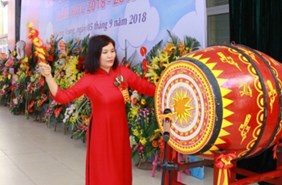 Trong bao nhiêu năm được bổ nhiệm làm hiệu trưởng trường Tiểu học Nguyễn Trãi, cô luôn hoàn thành xuất sắc nhiệm vụ của mình  từ công tác quản lý đến chăm lo đời sống cho cán bộ giáo viên, nhân viên của nhà trường, nhờ vậy mà Trường tiểu học Nguyễn Trãi đã đạt rất nhiều thành tích tốt.  Qua từng năm học, kết quả học tập cũng như rèn luyện đạo đức của học sinh đã có những kết quả nhất định, khẳng định từng bước đi lên trong công tác quản lý giáo dục của nhà trường. Hằng năm, tỉ lệ học sinh hoàn nội dung học tập và rèn luyện đạt trên 99%. Học sinh ngoan,  lễ phép, nghiêm túc thực hiện nội quy nhà trường, Học sinh lớp 5, hoàn thành chương trình Tiểu học đạt 100%.   Nhà trường có 100% giáo viên đạt trình độ chuyên môn đạt chuẩn và trên chuẩn. Nhà trường đã có rất nhiều giáo viên dạy giỏi đạt giải cấp Thành phố, giải cấp Quận, chiến sĩ thi đua cấp cơ sở, gương “Người tốt-Việc tốt cấp Quận.   Trong những năm qua, chi bộ nhà trường liên tục đạt Chi bộ trong sạch và trong sạch vững mạnh. Công đoàn liên tục đạt Công đoàn vững mạnh. Chi đoàn đạt Chi đoàn vững mạnh. Trường liên tục đạt Tập thể Lao động Tiên tiến cấp Quận, trường Tiên tiến và Tiên tiến Xuất sắc về TDTT, về Y tế - Chữ thập đỏ cấp Thành phố.     Đâu chỉ có quản lý giỏi mà cô thực sự là nhà giáo của các nhà giáo! Cô sẵn sàng chia sẽ kinh nghiệm bất kỳ lúc nào với đồng nghiệp với những giáo viên ít tuổi hơn mình. Bởi vậy với chúng tôi cô không chỉ là hiệu trưởng là cô giáo mà thân thương hơn nữa cô là bạn, là thành viên trong gia đình tiểu học Nguyễn Trãi .    Điều khiến tôi vô cùng xúc động khi nghe học trò của mình gọi cô là “mẹ Thủy”, Người mẹ ấy hàng ngày không những phải lo lắng cho các tiết dạy của các con làm sao hiệu quả nhất, sáng tạo nhất mà trách nhiệm hơn thế, người mẹ ấy đã lo từng giấc ngủ, bữa cơm làm sao để an toàn và đầy dinh dưỡng. Nếu không có tâm và tình yêu thương vô bờ bến sẽ không thể nào làm tốt được như cô và không phải ngẫu nhiên mà học trò gọi cô là “Mẹ Thủy”. Cô đúng là tấm gương sáng về “Cần –Kiệm –Liêm – Chính” .       Trong công tác phòng chống dịch Covid-19, cô đã luôn làm tốt nhiệm vụ tuyên truyền cũng như phòng chống dịch bệnh, nhờ có tin nhắn mỗi ngày của cô mà cán bộ, giáo viên, công nhân viên nhà trường đã có những phương án kịp thời đề phòng chống dịch, để rồi tính đến thời điểm hiện tại nhà trường không có ca nhiễm và Trường tiểu học Nguyễn Trãi luôn nhận được lời khen của phường Khương Trung trong phòng chống dịch Covid- 19.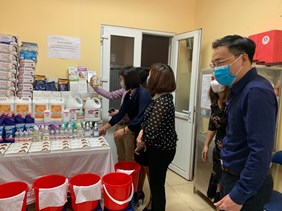 Với câu nói truyền cảm hứng của mình “Phòng dịch như chống giặc” đã được lan tỏa tới cán bộ giáo viên, nhân viên trong nhà trường.     Trên cương vị của một hiệu trưởng – nhà giáo Nguyễn Bích Thủy luôn sẵn sàng tham gia khử khuẩn cùng các giáo viên, nhân viên. Việc làm của cô xứng đáng là tấm gương người tốt việc tốt theo tư tưởng đạo đức Hồ Chí Minh. “Trao đi yêu thương sẽ nhận lại được yêu thương”, những việc làm của cô mãi là nguồn cảm hứng đối với cán bộ, giáo viên trường tiểu học Nguyễn Trãi nói riêng và toàn thể cán bộ giáo viên quận Thanh Xuân nói chung. Để rồi sau này những thế hệ học trò sẽ lớn dần và làm việc tốt, cống hiến cho đất nước ngày một giàu mạnh, chắc chắn các em sẽ vẫn mãi tự hào vì đã từng là học sinh của tiểu học Nguyễn trãi và đã từng được cô Thủy chăm lo. Đất nước cần cô! Quận Thanh Xuân cần cô! Trường Tiểu học Nguyễn Trãi tự hào vì có cô! Một người hiệu trưởng tiên phong, một nhà giáo có tâm, một người bạn có tình! Tôi vô cùng may mắn khi được gặp cô, được làm việc với cô và để rồi lối sống của cô đã truyền cảm hứng mạnh mẽ trong tôi và các đồng nghiệp khác. Tôi tin rằng với những việc làm tốt của mình chắc chắn sẽ lan tỏa ra cả cộng đồng.Xác nhận của Ban giám hiệuNgười viếtĐặng Thị Thụy